  Kalmar län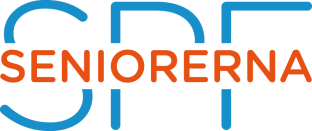 Bifall till Bussföraren Susanne insändare den 14/1 2024 i Barometern/OTPå Barometern/OT hemsida söndag den 14 januari kan man läsa en insändare av ”Bussföraren Susanne” gällande busslinje 421 i Kalmar. Låt mig direkt göra tydligt hur rätt ”bussföraren Susanne” har.Jag hade nöjet att delta på SPF Seniorerna Kalmars medlemsmöte i december där frågan om busslinje 421 i Kalmar togs upp till behandling och enligt uppgifter skulle läggas ner. Irritationen var påtaglig och det sades också, med visst rätt, att så är det alltid när det är något som är bra och särskilt om det är bra och omtyckt av pensionärer.”Bussföraren Susanne” måste väl ändå anses var en av få experter som vet hur denna linje fungera och vilken betydelse den har för alla de passagerare som nyttja den.Samtidigt som KLT väljer att försämra eller rättare sagt vill lägga ner denna busslinje så har KLT beslutat att höja kostnaden för det så omtyckta seniorkortet, ett kort som är väldigt viktigt och också väldigt välanvänt av pensionärer i Kalmar.Trafikchefen i KLT Mattias Ask lär har meddelat att linjen inte skall läggas ner men den skall förändras. Vad jag förstår av de reaktioner som kommit mig till dels av Mattias Ask beslut så finns det en samfälld uppfattning om att detta är detsamma som att den skall läggas ner.Jag har tidigare i olika sammanhang haft nöjet att träffa Mattias Ask och också fört mycket bar diskussioner med honom i hans tidigare funktion som chef för omsorgsförvaltningen i Kalmar kommun: Jag har upplevt Mattias Ask som en lyhörd och mycket kreativ chef som lyssna till förbättringar och förändringar som gör situationen för de människor som drabbats bättre.Jag hoppas nu, och jag utgår ifrån, att Du Mattias Ask även i detta läge vill lyssna både på din anställde bussförare och på en mycket handfast majoritet bussåkare som inte önskar något annat än att denna livlina till busslinje får vara kvar och att den får fortsätta att utvecklas till gagn för betalande bussåkare i Kalmar kommun. Allt annat vore ett svek mor dem som saknar motstycke.Sven-Erik KarlssonDistriktsordförandeSPF Seniorerna Kalmar län